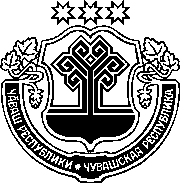 ЧӐВАШ РЕСПУБЛИКИНСАККУНӖЧӐВАШ РЕСПУБЛИКИН "ЧӐваш Республикинче пассажирсене тата багажа автомобиль транспорчӖпе тата хулари ҫӖр ҫинчи электричество транспорчӖпе турттарассине йӖркелесси ҫинчен" САККУННЕ УЛШӐНУСЕМ КӖРТЕССИ ҪИНЧЕНЧӑваш Республикин Патшалӑх Канашӗ2021 ҫулхи раштав уйӑхӗн 21-мӗшӗнчейышӑннӑ1 статья Чӑваш Республикин "Чӑваш Республикинче пассажирсене тата багажа автомобиль транспорчӗпе тата хулари ҫӗр ҫинчи электричество транспорчӗпе турттарассине йӗркелесси ҫинчен" 2003 ҫулхи раштав уйӑхӗн 
29-мӗшӗнчи 48 №-лӗ саккунне (Чӑваш Республикин Патшалӑх Канашӗн ведомоҫӗсем, 2004, 58 №; 2006, 70 №; 2008, 76 №; 2009, 83 №; 2011, 91 №; 2012, 96 №; Чӑваш Республикин Саккунӗсен пуххи, 2013, 7 №; 2015, 5 №; 2016, 
6 №; "Республика" хаҫат, 2018, раштав уйӑхӗн 5-мӗшӗ; 2020, авӑн уйӑхӗн 
30-мӗшӗ) ҫакӑн пек улшӑнусем кӗртес:4 статьяра:а) 8-мӗш пая "муниципаллӑ районсен" сӑмахсем хыҫҫӑн ", муниципаллӑ округсен" сӑмахсем хушса хурас;ӑ) ҫакӑн пек ҫырса 111-мӗш пай хушса хурас:"111. Муниципалитетсем хушшинчи тӑтӑш турттармалли маршрутсем тӑрӑх йӗркелесе тӑман хаксемпе тӑтӑш турттарас ӗҫе пурнӑҫлакан юридически сӑпатсем, уйрӑм предпринимательсем, ахаль юлташлӑх килӗшӗвне хутшӑнакансем тӗлӗшпе Федераци саккунӗн 17 статйин 4-мӗш пайӗпе палӑртнӑ положенисене шута илсе ҫак требованисене лартаҫҫӗ:1) муниципалитетсем хушшинчи тӑтӑш турттармалли маршрутсем тӑрӑх ҫирӗплетнӗ расписанипе килӗшӳллӗн турттарас ӗҫре пӗр вӑхӑтрах усӑ курма ирӗк панӑ тӗрлӗ йышши транспорт хатӗрӗсен муниципалитетсем хушшинчи тӑтӑш турттармалли маршрутсен реестрӗнче кӑтартнӑ чи пысӑк хисепне ӳстермелле мар;2) пӗр квартал хушшинче пурнӑҫламан рейссен шучӗпе ҫав квартал хушшинче ҫирӗплетнӗ расписани тӑрӑх пурнӑҫлама палӑртса хунӑ рейссен шучӗ хушшинче пулма пултаракан чи пысӑк шайлашу виҫине 3 процентран ирттермелле мар (енчен те расписание пӑхӑннине тӗрӗслесе тӑрас ӗҫе навигацин информаци тытӑмӗпе усӑ курса туса пыраҫҫӗ пулсан);3) муниципалитетсем хушшинчи тӑтӑш турттармалли маршрутсем тӑрӑх тӑтӑш турттарма усӑ куракан транспорт хатӗрӗсен вырӑнӗ ҫинчен пӗлтерекен информацие регионти информаци тытӑмне ҫитерсе парассине тивӗҫтермелле;4) транспорт хатӗрӗнче инвалидсен шутне кӗрекен пассажирсене турт-тарма вырнаҫтарса лартнӑ оборудовани, сывлӑш температурине тӗрӗслемелли тытӑм, электронлӑ информаци табло, ҫӳревшӗн укҫасӑр тӳлесе татӑлмалли оборудовани йӗркеллӗ ӗҫлессине тивӗҫтермелле;5) муниципалитетсем хушшинчи тӑтӑш турттармалли маршрутсем тӑ-рӑх тӑтӑш турттарнӑшӑн илекен хаксене улӑштарнӑ чухне муниципалитетсем хушшинчи тӑтӑш турттармалли маршрутсем тӑрӑх тӑтӑш турттарнӑшӑн илме палӑртса хунӑ ҫӗнӗ хаксем вӑя кӗнӗ кунччен 30 календарлӑ кунран кая юл-масӑр Чӑваш Республикин ӗҫ тӑвакан влаҫӗн полномочиллӗ органне, ҫавӑн пекех автовокзалсемпе автостанцисен хуҫисене пӗлтермелле.";б) 13-мӗш пая ҫакӑн пек ҫырса абзацсем хушса хурас:"Муниципалитетсем хушшинчи тӑтӑш турттармалли маршрут тӑрӑх турттарас ӗҫе пурнӑҫланине ҫирӗплетекен свидетельствӑна панӑ Чӑваш Республикин ӗҫ тӑвакан влаҫӗн полномочиллӗ органӗ ҫавӑн пекех муниципалитетсем хушшинчи тӑтӑш турттармалли маршрутсем тӑрӑх йӗркелесе тӑман хаксемпе тӑтӑш турттарас ӗҫ тӗлӗшпе ҫак статьян 111-мӗш пайӗпе палӑртнӑ требованисене пӗр ҫул хушшинче темиҫе хут пӑснӑ чухне суда тӑтӑш турттармалли тивӗҫлӗ маршрут тӑрӑх турттарас ӗҫе пурнӑҫланине ҫирӗплетекен свидетельство вӑйра тӑрассине чарса лартасси ҫинчен калакан заявлени ҫырса парать.Муниципаллӑ тӑтӑш турттармалли маршрут тӑрӑх турттарас ӗҫе пур-нӑҫлани ҫинчен калакан свидетельствӑна панӑ вырӑнти хӑй тытӑмлӑх органӗ ҫавӑн пекех муниципаллӑ тӑтӑш турттармалли маршрутсем тӑрӑх йӗркелесе тӑман хаксемпе тӑтӑш турттарас ӗҫ тӗлӗшпе Федераци саккунӗн 17 статйин 
4-мӗш пайӗн положенийӗсене шута илсе муниципалитетӑн нормативлӑ право акчӗпе палӑртнӑ требованисене пӗр ҫул хушшинче темиҫе хут пӑснӑ чухне суда тивӗҫлӗ муниципаллӑ тӑтӑш турттармалли маршрут тӑрӑх турттарас ӗҫе пурнӑҫланине ҫирӗплетекен свидетельство вӑйра тӑрассине чарса лартасси ҫинчен калакан заявлени ҫырса парать.";в) 14-мӗш пай хӑйӗн вӑйне ҫухатнӑ тесе йышӑнас;2) 6 статьяра:а) вун пӗрмӗш абзац хӑйӗн вӑйне ҫухатнӑ тесе йышӑнас;ӑ) ҫакӑн пек ҫырса вун тӑваттӑмӗш тата вун пиллӗкмӗш ҫӗнӗ абзацсем хушса хурас:"Чӑваш Республикин территорийӗнче ҫӑмӑл таксипе пассажирсем тата багаж турттарас ӗҫри патшалӑхӑн регионти тӗрӗслевӗ (надзорӗ) ҫинчен тата автомобиль транспортӗнчи, хулари ҫӗр ҫинчи электричество транспортӗнчи тата ҫул-йӗр хуҫалӑхӗнчи патшалӑхӑн регионти тӗрӗслевӗ (надзорӗ) ҫинчен калакан положенисене ҫирӗплетет;пассажир ҫӳревшӗн, хӑйпе пӗрле ҫула тухнӑ ачисене Федерацин "Авто-мобиль транспорчӗн тата хулари ҫӗр ҫинчи электричество транспорчӗн уставӗ" 2007 ҫулхи чӳк уйӑхӗн 8-мӗшӗнчи 259-ФЗ №-лӗ саккунӗн 20 статйин 7-мӗш пайӗпе палӑртнӑ тӗслӗхсенче транспортпа турттарнӑшӑн, багаж турттарнӑшӑн, алӑ вӗҫҫӗн илсе ҫӳремелли багажшӑн тӳленине ҫирӗплетсе памалли, ҫавӑн пекех пассажир Чӑваш Республикин чиккисенче палӑртнӑ хулари, хула ҫумӗнчи тата хуласем хушшинчи тӑтӑш турттармалли маршрутсем тӑрӑх ҫӳренӗ чухне тӳлевсӗр е ҫӑмӑллӑхлӑ майпа ҫул ҫӳреме право пуррине ҫирӗплетсе памалли тата Чӑваш Республикин чиккисенче палӑртнӑ хулари, хула ҫумӗнчи тата хуласем хушшинчи тӑтӑш турттармалли маршрутсем тӑрӑх ҫӳренӗ чухне ҫӳревшӗн, багаж турттарнӑшӑн, алӑ вӗҫҫӗн илсе ҫӳремелли багажшӑн тӳленине ҫирӗплетсе панине тӗрӗслемелли йӗркене па-лӑртать;";б) вун тӑваттӑмӗш абзаца вун улттӑмӗш абзац тесе шутлас;3) 7 статьяра:а) ҫакӑн пек ҫырса вун иккӗмӗш тата вун виҫҫӗмӗш ҫӗнӗ абзацсем хушса хурас:"Чӑваш Республикин чиккисенче вырнаҫнӑ, регионсем хушшинчи тӑ-тӑш турттармалли маршрутсем ҫинче чарӑну пункчӗ вырӑнне усӑ курма юракан ытти чарӑну пункчӗсене палӑртать;Чӑваш Республикин чиккисенче (ҫав шутра автовокзалсен е автостанцисен территорийӗсенче) вырнаҫнӑ, муниципалитетсем хушшинчи тӑтӑш турттармалли маршрутсем ҫинче пуҫламӑш чарӑну пункчӗсем тата (е) юлашки чарӑну пункчӗсем вырӑнне усӑ курма юракан чарӑну пункчӗсене палӑртать;";ӑ) вун иккӗмӗш тата вун виҫҫӗмӗш абзацсене тивӗҫлӗн вун тӑваттӑмӗш тата вун пиллӗкмӗш абзацсем тесе шутлас;б) вун тӑваттӑмӗш абзаца вун улттӑмӗш абзац тесе шутлас тата ӑна ҫакӑн пек ҫырса хурас:"автомобиль транспортӗнче, хулари ҫӗр ҫинчи транспортра тата ҫул-йӗр хуҫалӑхӗнче патшалӑхӑн регионти тӗрӗслевне (асӑрхавне) туса пырать;";в) вун пиллӗкмӗш – ҫирӗммӗш абзацсене тивӗҫлӗн вун ҫиччӗмӗш – ҫирӗм иккӗмӗш абзацсем тесе шутлас;   г) ҫирӗм пӗрремӗш абзаца ҫирӗм виҫҫӗмӗш абзац тесе шутлас тата ӑна хӑйӗн вӑйне ҫухатнӑ тесе йышӑнас;д) ҫирӗм иккӗмӗш – ҫирӗм ҫиччӗмӗш абзацсене тивӗҫлӗн ҫирӗм тӑваттӑмӗш – ҫирӗм тӑххӑрмӗш абзацсем тесе шутлас;е) ҫирӗм саккӑрмӗш абзаца вӑтӑрмӗш абзац тесе шутлас тата ӑна ҫакӑн пек ҫырса хурас:"Чӑваш Республикин территорийӗнче ҫӑмӑл таксипе пассажирсем тата багаж турттарас ӗҫре патшалӑхӑн регионти тӗрӗслевне (надзорне) туса пырать;";ӗ) ҫирӗм тӑххӑрмӗш абзаца вӑтӑр пӗрремӗш абзац тесе шутлас тата ӑна хӑйӗн вӑйне ҫухатнӑ тесе йышӑнас; ж) вӑтӑрмӗш – вӑтӑр пиллӗкмӗш абзацсене тивӗҫлӗн вӑтӑр иккӗмӗш – вӑтӑр ҫиччӗмӗш абзацсем тесе шутлас; 4) 71 статьяра:а) 1-мӗш пайӑн вун иккӗмӗш абзацне ҫакӑн пек ҫырса хурас:"автомобиль транспортӗнче, хулари ҫӗр ҫинчи транспортра тата ҫул-йӗр хуҫалӑхӗнче муниципаллӑ тӗрӗслев ӗҫне туса пырать;";ӑ) 2-мӗш пайра:ҫакӑн пек ҫырса иккӗмӗш ҫӗнӗ абзац хушса хурас:"Муниципаллӑ пӗр округ чиккисенче тӑтӑш турттармалли муниципаллӑ маршрутсене тивӗҫлӗ муниципаллӑ округӑн полномочиллӗ органӗ палӑртать, улӑштарать, пӑрахӑҫлать.";иккӗмӗш абзаца виҫҫӗмӗш абзац тесе шутлас;5) 8 статьян 2-мӗш пайне ҫакӑн пек ҫырса хурас:"2. Муниципалитетсем хушшинчи тӑтӑш турттармалли маршрутсен реестрӗсене, тӑтӑш турттармалли муниципаллӑ маршрутсен реестрӗсене ҫав маршрутсене ҫирӗплетнӗ Чӑваш Республикин ӗҫ тӑвакан влаҫӗн полномочиллӗ органӗ е вырӑнти хӑй тытӑмлӑх органӗ Федераци саккунӗпе килӗшӳллӗн палӑртнӑ йӗркепе тытса пыраҫҫӗ.";6) 81 статьян 2-мӗш пайӗн 3-мӗш пунктне ҫакӑн пек ҫырса хурас:"3) уҫӑ конкурса хутшӑнма заявка памалли срок, вырӑн тата йӗрке.";7) 93 статьяна ҫакӑн пек ҫырса хурас:"93 статья.	Чӑваш Республикин территорийӗнче ҫӑмӑл таксипе пассажирсем тата багаж турттарас ӗҫре патшалӑхӑн 
регионти тӗрӗслевне (надзорне) тата автомобиль транспортӗнче, хулари ҫӗр ҫинчи транспортра тата ҫул-йӗр хуҫалӑхӗнче патшалӑхӑн регионти тӗрӗслевне (надзорне) тумалли йӗркеЧӑваш Республикин территорийӗнче ҫӑмӑл таксипе пассажирсем тата багаж турттарас ӗҫре патшалӑхӑн регионти тӗрӗслевне (надзорне) тата автомобиль транспортӗнче, хулари ҫӗр ҫинчи электричество транспортӗнче тата ҫул-йӗр хуҫалӑхӗнче патшалӑхӑн регионти тӗрӗслевне (надзорне) Чӑваш Республикин ӗҫ тӑвакан влаҫӗн полномочиллӗ органӗ Чӑваш Республикин Министрсен Кабинечӗ ҫирӗплетекен патшалӑхӑн регионти тӗрӗслевӗн (надзорӗн) тивӗҫлӗ тӗсӗ ҫинчен калакан положенисемпе килӗшӳллӗн туса пырать.".2 статьяҪак Саккун ӑна официаллӑ йӗркепе пичетлесе кӑларнӑ кун хыҫҫӑн вунӑ кун иртсен вӑя кӗрет.Шупашкар хулиЧӑваш РеспубликинПуҫлӑхӗО. Николаев